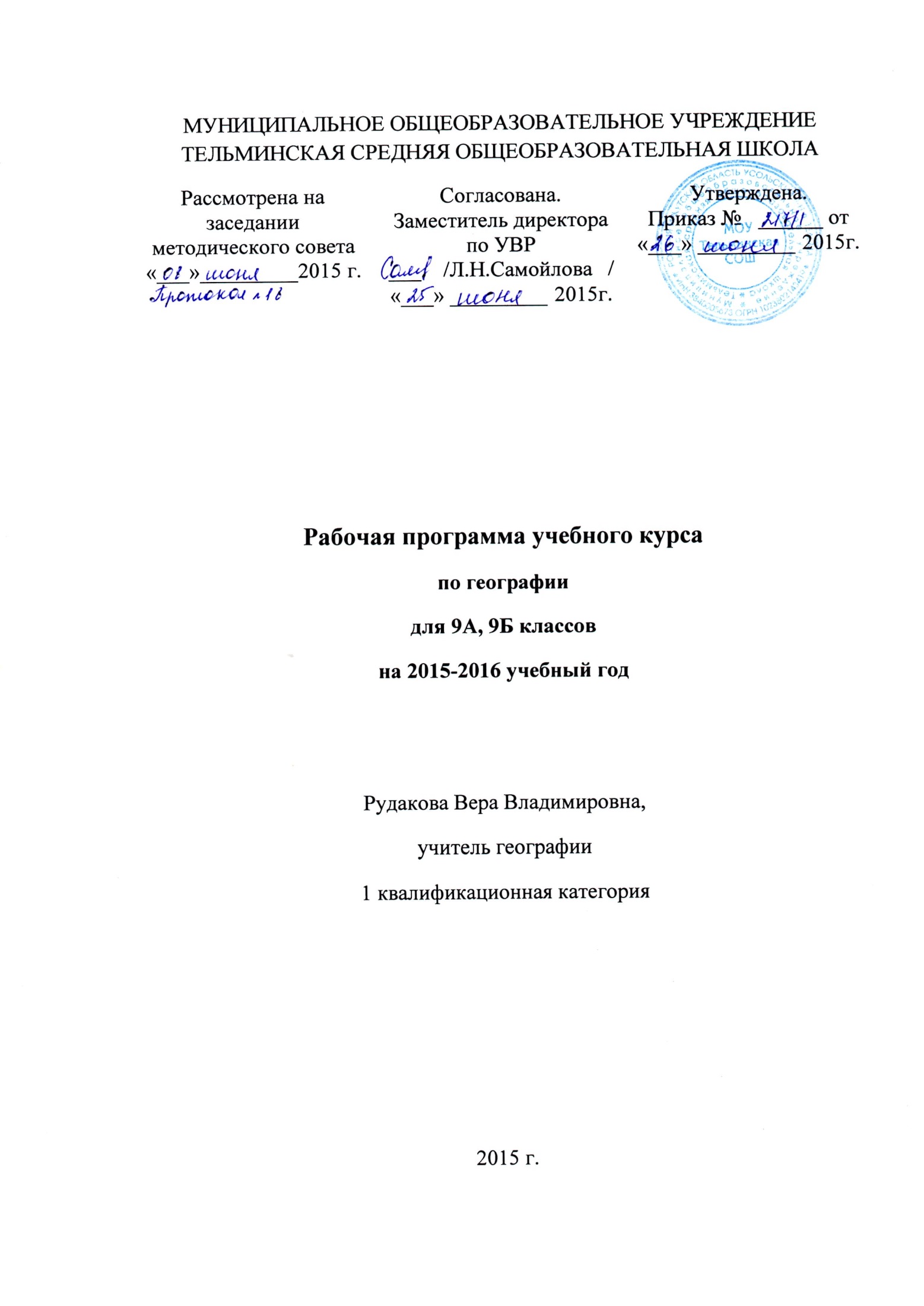 ПОЯСНИТЕЛЬНАЯ ЗАПИСКАЦели изучения предмета.Изучение географии на ступени основного общего образования направлено на достижение следующих целей:освоение знаний о России и её месте в мире, присущих ей закономерностях; строении, геополитической роли; овладение умениями применять географические знания для объяснения процессов и явлений в социуме и живой природе, работать с географическими картами, инструментами, справочниками; проводить наблюдения за природными объектами своей страны;развитие познавательных интересов, интеллектуальных и творческих способностей в процессе проведения анализа особенностей России, работы с различными источниками информации;воспитание патриотического отношения к Родине, позитивного ценностного отношения, гордости за свою страну;иcпользование приобретенных знаний и умений в повседневной жизни для оценки последствий событий в мире, стране, своей деятельности.Задачи  Сформировать географический образ своей страны в ее многообразии и целостности на основе комплексного подхода и показа взаимодействия основных компонентов: природы, населения, хозяйства;  Сформировать представление о России как целостном географическом регионе и одновременно как о субъекте мирового (глобального) географического пространства, в котором динамически развиваются как общепланетарные, так и специфические региональные процессы, и явления;   Показать большое практическое значение географического изучения взаимосвязей природных, экономических, социальных, демократических, этнокультурных, геоэкологических явлений и процессов в нашей стране, а также географических аспектов важнейших современных социально – экономических проблем России. Ее регионов;     Вооружить школьников необходимыми практическими умениями и навыками самостоятельной работы с различными источниками географической информации как классическими (картами, статистическими материалами), так и современными (компьютерными), а также умениями прогностическими, природоохранными и поведенческими;     Развивать представления о своем географическом регионе, в котором локализуются и развиваются как общепланетарные, так и специфические процессы, и явления;    Создать образ своего родного края, научить сравнивать его с другими регионами России и с различными регионами мира.Нормативные документы, обеспечивающие реализацию программыФедеральный закон Российской Федерации от 29 декабря 2012 г. N 273-ФЗ "Об образовании в Российской Федерации" Федеральный перечень учебников, рекомендованных Министерством образования и науки Российской Федерации к использованию в образовательном процессе в общеобразовательных учреждениях, на 2014/2015 учебный год. Типовое положение об общеобразовательном учреждении (ред. от 10.03.2009), утвержденное постановлением Правительства РФ от 19 марта 2001 года №196.Санитарно-эпидемиологические правила и нормативы СанПиН 2.4.2.2821-10   «Санитарно-эпидемиологические требования к условиям и организации обучения в общеобразовательных учреждениях», зарегистрированные в Минюсте России 03 марта 2011 года, регистрационный номер 19993.Федеральный базисный учебный план для общеобразовательных учреждений РФ (Приказ МО РФ ОТ 09.03.2004 № 1312).Примерные программы по географии, разработанные в соответствии с государственными образовательными стандартами 2013 г.А.И.Алексеев. География: 5-11 классы: программы. – М.: Просвещение, 2008.Обоснование выбора данной программыДанная рабочая программа соответствует государственным образовательным стандартам, обязательному минимуму содержания образования по географии; требованиям к уровню подготовки, учащихся по географии.На основании примерных программ, содержащих требования к минимальному объему содержания по географии в 9-х классах, реализуется базисный и продвинутый уровни преподавания географии, что позволяет реализовать индивидуальный подход к обучению, развитие познавательной активности младших подростков и формирование познавательной и информационных компетентностей учащихся.Рабочая программа для 9 класса включает в себя сведения о природе и особенностях континентов и океанов планеты Земля, о многообразии животных, их изменении под влиянием деятельности человека.Принципы отбора основного и дополнительного содержания связаны с преемственностью целей образования на различных ступенях и уровнях обучения, логикой внутрипредметных связей, а также с возрастными особенностями развития учащихся.Место и роль учебного курса.Курс по географии в 9 классе на базовом уровне ориентируется, прежде всего, на формирование общей культуры и мировоззрения школьников, а также решение воспитательных и развивающих задач общего образования, задач социализации личности.Рабочая программа  предусматривает формирование у учащихся общеучебных умений и  навыков, универсальных  способов деятельности. В этом направлении главными для учебного предмета «География» на ступени основного общего образования являются: распознавание объектов, сравнение, классификация, анализ, оценка.Этот курс позволяет учащимся использовать приобретенные знания и умения в повседневной жизни для осознания своего места в великой державе, оценки последствий своей деятельности по отношению к природной среде, соблюдать правила поведения в окружающей среде.  Программа рассчитана на 68 часов за год (2 часа в неделю).Формы организации учебного процессаИсходя из уровня подготовки класса, использую технологии дифференцированного подхода и личностно – ориентированного образования. Формы уроков в основном традиционные (комбинированный урок) или урок по изучению нового материала. Методы обучения- репродуктивный (объяснительно – иллюстративный) и продуктивный (частично-поисковый). Форма организации познавательной деятельности групповая и индивидуальная. Включены контрольные и практические работы. По окончании курса проводится итоговая контрольная работа.Технологии обучения.Современное традиционное обучение, педагогика сотрудничества уровневая дифференциацияколлективный способ обучения технология групповой деятельностиздоровьесберегающие технологииВиды и формы контроля Преобладающие формы текущего контроля знаний, умений, навыков, промежуточной и итоговой аттестации учащихся: ответы на вопросы, отзывы, сообщения, рефераты, тестыПланируемый уровень подготовкиПримерная программа  предусматривает формирование у учащихся общеучебных умений и  навыков, универсальных  способов деятельности и ключевых компетенций. В этом направлении приоритетными для учебного предмета «География» на ступени основного общего образования являются: распознавание объектов, сравнение, классификация, анализ, оценка. Результаты изучения курса «География» приведены в разделе «Требования к уровню подготовки выпускников», который  полностью соответствует стандарту. Требования направлены на реализацию деятельностного, практикоориентированного и личностно ориентированного подходов: освоение учащимися интеллектуальной и практической деятельности; овладение знаниями и умениями, востребованными в повседневной жизни, позволяющими ориентироваться в окружающем мире, значимыми для сохранения достижений, достигнутых предыдущими поколениями.В результате изучения географии ученик должен:Знать/ пониматьПриродные, культурные и хозяйственные объекты районов. Особенности географического положения, природных условий и ресурсов всех районов страны.Этапы освоения территорий районов, хозяйственные и культурные особенности крупных городов.Особенности размещения народов, их национальный состав и религиозную принадлежность, традиции.Современные проблемы и тенденции развития природно-хозяйственных районов.УметьОбъяснять характеристику района по плану. Изучать топографическую и географическую карту. Распознавать район по экономической ситуации. Выявлять изменения в развитии районов России. Сравнивать районы, объекты по плану. Определять географическое положение района. Проводить самостоятельный поиск географической информации: в материалах периодической печати, в тексте учебника, в различных источниках необходимую информацию о экономических и политических событиях (в том числе с использованием информационных технологий);Использовать приобретённые знания и умения в практической деятельности и повседневной жизни для:Оценки изменения природных объектов под воздействием деятельности человека.Осознания уникальности и общечеловеческой ценности объектов Всемирного природного наследия и всей природы России.Учебно-методический комплект          1.А.И.Алексеев. География. 9 класс. М. Просвещение, 2011г.                  2.Алексеев А.И. Николина В.Н. Липкина География. 5-11 классы: программы. -М.: Просвещение, 2010 год.                   3.  Рабочая тетрадь 1CD приложение к учебно-методическому комплексу (биология	География 6-9 кл. БЭНП «Кирилл и Мефодий»Содержание курсаВведение (8ч)Понятие «район», «районирование», административно- территориальное деление.Особенности природных регионов России. Влияние особенностей природы на жизнь и хозяйственную деятельность людей. Экономическая и экологическая безопасность России.Европейская Россия (35 ч)Центральная Россия. Пространство. Состав территории. Особенности ГП. Особенности природы. Ресурсы. Крупнейшие природные объекты. Центральный район. Москва. Центрально-черноземный район. Волго-Вятский район.Северо-Запад. Географическое положение. Состав и соседи района. Природа района. Оценка природно-ресурсного потенциала района. Этапы освоения территории. Отрасли специализации. Население. Традиции и быт. Древние города. Экологические проблемы городов. Проблемы и перспективы развития.Калининградская область – анклав. Влияние географического положения, природных условий и ресурсов на развитие хозяйства области.Европейский Север.  Географическое положение. Состав и соседи района.        Природа района. Оценка природно-ресурсного потенциала района. Роль моря на разных этапах развития. Этапы освоения территории. Отрасли специализации. Население. Традиции и быт. Древние города. Коренные жители. Экологические проблемы городов. Проблемы и перспективы развития района. Деревянная архитектура, художественные промыслы. Северный Кавказ. Географическое положение. Состав и соседи района.        Природа района. Оценка природно-ресурсного потенциала района. Роль моря на разных этапах развития. Этапы освоения территории. Отрасли специализации. Население. Традиции и быт. Древние города. Коренные жители. Экологические проблемы городов. Проблемы и перспективы развития района. Деревянная архитектура, художественные промыслы. Поволжье. Географическое положение. Состав и соседи района.  Природа района. Оценка природно-ресурсного потенциала района. Роль моря на разных этапах развития. Этапы освоения территории. Отрасли специализации. Население. Традиции и быт. Древние города. Коренные жители. Экологические проблемы городов. Проблемы и перспективы развития района. Деревянная архитектура, художественные промыслы. Урал. Географическое положение. Состав и соседи района. Природа района. Оценка природно-ресурсного потенциала района. Роль моря на разных этапах развития. Этапы освоения территории. Отрасли специализации. Население. Традиции и быт. Древние города. Коренные жители. Экологические проблемы городов. Проблемы и перспективы развития района. Деревянная архитектура, художественные промыслы. Азиатская Россия (20ч)Западная Сибирь. Пространство. Состав территории. Особенности ГП. Особенности природы. Ресурсы. Крупнейшие природные объекты. Географическое положение. Состав и соседи района. Природа района. Оценка природно-ресурсного потенциала района. Роль моря на разных этапах развития. Этапы освоения территории. Отрасли специализации. Население. Традиции и быт. Древние города. Коренные жители. Экологические проблемы городов. Проблемы и перспективы развития района. Деревянная архитектура, художественные промыслы. Восточная Сибирь. Пространство. Состав территории. Особенности ГП. Особенности природы. Ресурсы. Крупнейшие природные объекты. Географическое положение. Состав и соседи района. Природа района. Оценка природно-ресурсного потенциала района. Роль моря на разных этапах развития. Этапы освоения территории. Отрасли специализации. Население. Традиции и быт. Древние города. Коренные жители. Экологические проблемы городов. Проблемы и перспективы развития района. Деревянная архитектура, художественные промыслы. Дальний Восток. Пространство. Состав территории. Особенности ГП. Особенности природы. Ресурсы. Крупнейшие природные объекты. Географическое положение. Состав и соседи района. Природа района. Оценка природно-ресурсного потенциала района. Роль моря на разных этапах развития. Этапы освоения территории. Отрасли специализации. Население. Традиции и быт. Города – порты. Коренные жители. Экологические проблемы городов. Проблемы и перспективы развития района. Объекты Всемирного природного наследия.Россия в мире (5 ч)Соседи России. Геополитическое влияние России. Современная ситуация в мире. Роль России во взаимодействии стран мира. Место России в мире. Экономические, культурные, информационные, торговые, политические связи России со странами дальнего и ближнего зарубежья. Соотношение экспорта и импорта. Расширение внешних экономических связей с другими государствами.Учебно-тематический планРаспределение часов осуществляется следующим образом:Материально-техническое обеспечение учебного процессаКарты, атласы, таблицы, дидактические материалы, статистические материалы.Календарно - тематический план№ТемаКоличество     часов по программеКоличество    часов по        календарно-тематическому планированиюКонтрольная работаПрактическая работа1Введение88112Европейская Россия3535443Азиатская Россия2020224Россия в мире551156868№п/п№ в темеТема урокаКоличество часовСроки Сроки Тип урокаФормы и виды контроляПримечания №п/п№ в темеТема урокаКоличество часовПо плануфактическиТип урокаФормы и виды контроляПримечания Введение (8)Введение (8)Введение (8)Введение (8)Введение (8)Введение (8)Введение (8)Введение (8)Введение (8)11Учимся с Полярной звездой. 11 неделя сентябряУсвоение новых знаний и уменийУстный опрос22Районирование России11 неделя сентябряУсвоение новых знаний и уменийТаблица 33Учимся с Полярной звездой12 неделя сентябряУсвоение новых знаний и уменийТест 44Великие равнины России12 неделя сентябряУсвоение новых знаний и уменийВыполнение листовок55Горный каркас России13 неделя сентябряУрок  контроля знаний и уменийТест 66Мерзлотная Россия13 неделя сентябряУсвоение новых знаний и уменийТаблица 77Экзотика России14 неделя сентябряУсвоение новых знаний и уменийГеографический диктантТаблица 88Экологическая безопасность14 неделя сентябряУсвоение новых знаний и уменийТаблицаЕвропейская Россия(35)Европейская Россия(35)Европейская Россия(35)Европейская Россия(35)Европейская Россия(35)Европейская Россия(35)Европейская Россия(35)Европейская Россия(35)Европейская Россия(35)91Пространство Центральной России11 неделя октябряУсвоение новых знаний и уменийУстный опрос102Центральная Россия: освоение территории и население11 неделя октябряУрок-практикумРезультаты лабораторной работы113Центральный район12 неделя октябряУсвоение новых знаний и уменийУстный опрос124Волго-Вятский район12 неделя октябряУсвоение новых знаний и уменийТаблица 135Центрально-Черноземный район13 неделя октябряУрок  контроля знаний и уменийТест 146Учимся с Полярной звездой13 неделя октябряУсвоение новых знаний и уменийУстный  опрос157Москва и Подмосковье14 неделя октябряУсвоение новых знаний и уменийТаблица Сообщения168Учимся с Полярной звездой14 неделя октябряУсвоение новых знаний и уменийТест 179Практическая работа «Центральная Россия»12 неделя ноябряУсвоение новых знаний и уменийРешение биологических задач1810Пространство Северо-Запада12 неделя ноябряУсвоение новых знаний и уменийТест  1911Северо-Запад: «окно в Европу»13 неделя ноябряУсвоение новых знаний и уменийТест 2012Северо-Запад: хозяйство13 неделя ноябряУрок-практикумРезультаты лабораторной работы2113Санкт-Петербург – вторая столица России14 неделя ноябряУрок  контроля знаний и уменийТест 2214Учимся с Полярной звездой14 неделя ноябряУсвоение новых знаний и уменийУстный опрос2315Практическая работа «Северо-Запад»11 неделя декабряУсвоение новых знаний и уменийТаблица2416Европейский Север: пространство11 неделя декабряУсвоение новых знаний и уменийУстный опрос2517Европейский Север: освоение территории и население12 неделя декабряУсвоение новых знаний и уменийУстный опрос2618Европейский Север: хозяйство и проблемы12 неделя декабряУсвоение новых знаний и уменийТест2719Учимся с Полярной звездой13 неделя декабряУсвоение новых знаний и уменийУстный опрос Решение биологических задач2820Практическая работа «Европейский Север»13 неделя декабряУрок-практикумРезультаты лабораторной работы2921Пространство Северного Кавказа14 неделя декабряУсвоение новых знаний и уменийТаблица3022Северный Кавказ: освоение территории и население14 неделя декабряУсвоение новых знаний и уменийСообщения 3123Северный Кавказ: хозяйство и проблемы12 неделя январяУсвоение новых знаний и уменийРефераты3224Учимся с Полярной звездой12 неделя январяУрок  контроля знаний и уменийТест3325Практическая работа «Северный Кавказ»13 неделя январяУсвоение новых знаний и уменийУстный опрос3426Пространство Поволжья13 неделя январяУсвоение новых знаний и уменийДидактические карточки3527Поволжье: освоение территории и население14 неделя январяУсвоение новых знаний и уменийДидактические карточкиРешение биологических задач3628Поволжье: хозяйство и проблемы14 неделя январяУсвоение новых знаний и уменийТест 3729Учимся с Полярной звездой11 неделя февраляУсвоение новых знаний и уменийРефераты3830Практическая работа «Поволжье»11 неделя февраляУсвоение новых знаний и уменийРефераты3931Пространство Урала12 неделя февраляУрок  контроля знаний и уменийТест4032Урал: освоение территории и хозяйство12 неделя февраляУсвоение новых знаний и уменийУстный опрос4133Урал: население и города13 неделя февраляУсвоение новых знаний и уменийТест4234Учимся с Полярной звездой13 неделя февраляУсвоение новых знаний и уменийДидактические карточки4335Практическая работа «Урал»14 неделя февраляУсвоение новых знаний и уменийРефераты Азиатская Россия (20)Азиатская Россия (20)Азиатская Россия (20)Азиатская Россия (20)Азиатская Россия (20)Азиатская Россия (20)Азиатская Россия (20)Азиатская Россия (20)Азиатская Россия (20)441Азиатская Россия14 неделя февраляУсвоение новых знаний и уменийУстный опрос452Сибирь11 неделя мартаУсвоение новых знаний и уменийДидактические карточки463Пространство Сибири11 неделя мартаУсвоение новых знаний и уменийРефераты 474Сибирь: освоение территории12 неделя мартаУсвоение новых знаний и уменийРефераты 485Хозяйство Сибири12 неделя мартаУрок  контроля знаний и уменийТест 496Западная Сибирь13 неделя мартаУрок-практикумРезультаты лабораторной работы507Восточная Сибирь13 неделя мартаУсвоение новых знаний и уменийТест 518Учимся с Полярной звездой11 неделя апреляУсвоение новых знаний и уменийТест 529Практическая работа «Сибирь»11 неделя апреляУрок-практикумРезультаты лабораторной работы5310Дальний Восток12 неделя апреляУсвоение новых знаний и уменийУстный опрос5411Пространство Дальнего Востока12 неделя апреляУсвоение новых знаний и уменийРефераты 5512Дальний Восток: освоение территории13 неделя апреляУсвоение новых знаний и уменийРефераты5613Дальний Восток: население13 неделя апреляУрок  контроля знаний и уменийТест 5714Дальний Восток: хозяйство14 неделя апреляУсвоение новых знаний и уменийУстный опрос5815Учимся с Полярной звездой14 неделя апреляУсвоение новых знаний и уменийДидактические карточки5916Практическая работа «Дальний Восток»11 неделя маяУсвоение новых знаний и уменийТест 6017Перспективы развития Дальнего Востока11 неделя маяУсвоение новых знаний и уменийДидактические карточки6118Учимся с Полярной звездой12 неделя маяУсвоение новых знаний и уменийРефераты 6219Контрольная работа «Россия и её части»12 неделя маяУсвоение новых знаний и уменийРефераты 6320Перспективы экономического развития регионов России12 неделя маяУсвоение новых знаний и уменийРефераты Россия в мире(5)Россия в мире(5)Россия в мире(5)Россия в мире(5)Россия в мире(5)Россия в мире(5)Россия в мире(5)Россия в мире(5)Россия в мире(5)641Россия на карте мира13 неделя маяУсвоение новых знаний и уменийПрезентации 652Соседи России13 неделя маяУсвоение новых знаний и уменийПрезентации 663Сфера влияния России13 неделя маяУрок  контроля знаний и уменийТест 674Современное экономическое состояние России14 неделя маяУсвоение новых знаний и уменийУстный опрос685Учимся с Полярной звездой14 неделя маяУсвоение новых знаний и уменийУстный опрос